ПРОЕКТПредседатель Совета депутатовмуниципального образования      		                             «Муниципальный округ Можгинский районУдмуртской Республики»                                                                 		Г. П. КорольковаГлава муниципального образования «Муниципальный округ Можгинский районУдмуртской Республики»                                                                   		А. Г. Васильев        г. Можга«___»________20___ года         № ____Проект вносит:Первый заместитель главы Администрации района по строительству и муниципальной инфраструктуре			            В.Г. ГоловкоСогласовано:Председатель Совета депутатовмуниципального образования      		                             «Муниципальный округ Можгинский районУдмуртской Республики»                                                                 		Г. П. КорольковаГлава муниципального образования «Муниципальный округ Можгинский районУдмуртской Республики»                                                                   		А. Г. ВасильевЗаместитель начальника отдела организационно-кадровой и правовой работы - юрисконсульт				  	В.Е. Алексеева  СОВЕТ  ДЕПУТАТОВМУНИЦИПАЛЬНОГО ОБРАЗОВАНИЯ«МУНИЦИПАЛЬНЫЙ ОКРУГ МОЖГИНСКИЙ РАЙОН УДМУРТСКОЙ РЕСПУБЛИКИ»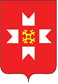 «УДМУРТ ЭЛЬКУНЫСЬ МОЖГА  ЁРОС МУНИЦИПАЛ ОКРУГ» МУНИЦИПАЛ КЫЛДЫТЭТЫСЬДЕПУТАТЪЕСЛЭН КЕНЕШСЫО передаче движимого имущества из муниципальной собственностив собственность Российской Федерации  В соответствии с постановлением Правительства Российской Федерации от 13.06.2006 № 374 «О перечнях документов, необходимых для принятия решения о передаче имущества из федеральной собственности в собственность субъекта Российской Федерации или муниципальную собственность, из собственности субъекта Российской Федерации в федеральную собственность или муниципальную собственность, из муниципальной собственности в федеральную собственность или собственность субъекта Российской Федерации», Уставом муниципального образования «Муниципальный округ Можгинский район Удмуртской Республики», на основании письма МТУ Росимущества в Удмуртской Республике и Кировской области от 16.06.2022 № 18-ЕР-02/5113 «О передаче движимого имущества из муниципальной собственности в федеральную собственность»СОВЕТ ДЕПУТАТОВ РЕШИЛ:             1. Безвозмездно передать в собственность Российской Федерации из собственности муниципального образования «Муниципальный округ Можгинский район Удмуртской Республики» квадрокоптер Hubsan Zino 2 с заводским номером zino2AAH070F27070058 балансовой стоимостью 59 700 (Пятьдесят девять тысяч семьсот) рублей 00 копеек.             2. Опубликовать настоящее решение на официальном сайте муниципального образования «Муниципальный округ Можгинский район Удмуртской Республики» и в собрании муниципальных правовых актов муниципального образования «Муниципальный округ Можгинский район Удмуртской Республики».            3. Настоящее решение вступает в силу с момента его официального опубликования.О передаче движимого имущества из муниципальной собственностив собственность Российской Федерации  В соответствии с постановлением Правительства Российской Федерации от 13.06.2006 № 374 «О перечнях документов, необходимых для принятия решения о передаче имущества из федеральной собственности в собственность субъекта Российской Федерации или муниципальную собственность, из собственности субъекта Российской Федерации в федеральную собственность или муниципальную собственность, из муниципальной собственности в федеральную собственность или собственность субъекта Российской Федерации», Уставом муниципального образования «Муниципальный округ Можгинский район Удмуртской Республики», на основании письма МТУ Росимущества в Удмуртской Республике и Кировской области от 16.06.2022 № 18-ЕР-02/5113 «О передаче движимого имущества из муниципальной собственности в федеральную собственность»СОВЕТ ДЕПУТАТОВ РЕШИЛ:             1. Безвозмездно передать в собственность Российской Федерации из собственности муниципального образования «Муниципальный округ Можгинский район Удмуртской Республики» квадрокоптер Hubsan Zino 2 с заводским номером zino2AAH070F27070058 балансовой стоимостью 59 700 (Пятьдесят девять тысяч семьсот) рублей 00 копеек.             2. Опубликовать настоящее решение на официальном сайте муниципального образования «Муниципальный округ Можгинский район Удмуртской Республики» и в собрании муниципальных правовых актов муниципального образования «Муниципальный округ Можгинский район Удмуртской Республики».            3. Настоящее решение вступает в силу с момента его официального опубликования.О передаче движимого имущества из муниципальной собственностив собственность Российской Федерации  В соответствии с постановлением Правительства Российской Федерации от 13.06.2006 № 374 «О перечнях документов, необходимых для принятия решения о передаче имущества из федеральной собственности в собственность субъекта Российской Федерации или муниципальную собственность, из собственности субъекта Российской Федерации в федеральную собственность или муниципальную собственность, из муниципальной собственности в федеральную собственность или собственность субъекта Российской Федерации», Уставом муниципального образования «Муниципальный округ Можгинский район Удмуртской Республики», на основании письма МТУ Росимущества в Удмуртской Республике и Кировской области от 16.06.2022 № 18-ЕР-02/5113 «О передаче движимого имущества из муниципальной собственности в федеральную собственность»СОВЕТ ДЕПУТАТОВ РЕШИЛ:             1. Безвозмездно передать в собственность Российской Федерации из собственности муниципального образования «Муниципальный округ Можгинский район Удмуртской Республики» квадрокоптер Hubsan Zino 2 с заводским номером zino2AAH070F27070058 балансовой стоимостью 59 700 (Пятьдесят девять тысяч семьсот) рублей 00 копеек.             2. Опубликовать настоящее решение на официальном сайте муниципального образования «Муниципальный округ Можгинский район Удмуртской Республики» и в собрании муниципальных правовых актов муниципального образования «Муниципальный округ Можгинский район Удмуртской Республики».            3. Настоящее решение вступает в силу с момента его официального опубликования.